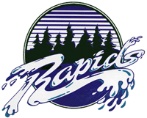 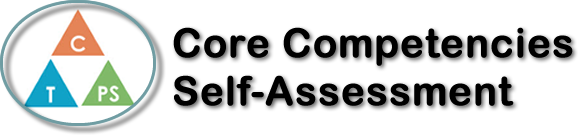 Name: Annabelle IngelmanDate: February 7th, 2021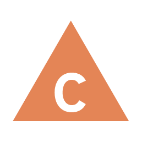 How does the artifact you selected demonstrate strengths & growth in the communication competency?In what ways might you further develop your communication competency?Self-ReflectionDescribe how the artifact you selected shows your strengths & growth in specific core competencies. The prompt questions on the left - or other self-assessment activities you may have done - may guide your reflection process.I chose to reflect on my Science 10 Data Visualization Project. The task was to find a piece of raw data and transform it into an art piece, making it more interesting, visually appealing, and easier to understand. I chose the topic of endangered animals because it is a significant world issue that I really care about. This project especially helped me to develop and grow my skills in the Creative Thinking Core Competency.I can get new ideas in areas in which I have an interest and a build my skill to make them work. Coming up with an original idea for my project was difficult at first, because the topic could be anything. I wanted my idea to be unique, as well as a relevant issue that the world is facing today. I came up with the topic of endangered animals because I know it has been a problem for a long time. I also care about animals, which gave me the chance to learn even more from this project, because it is something I am interested in. I also grew my skills on Canva, a graphic design website that I used to make my art. I had used it before, but by doing this project I learnt a lot more about how it works. I now have some useful skills for the future that I built while creating my visual artwork.I can develop a body of creative work over time in an area of interest or passion. This project definitely took me some time to complete, because there were many steps in the process of creating my art. I started by figuring out what topic I was interested in and passionate about, and then researched it. The researching took me a while because I had trouble finding the raw data that I needed. I continued to look and eventually found what I wanted. Then I planned out my art piece and started to make it. Creating the art also took a long time because I wanted it to be detailed, accurate and visually appealing. But since the topic of endangered animals is interesting to me, it motivated me to persevere and get it done. Over time, I developed my artwork to create a final product that I love.I enjoyed this science project because it allowed me to be creative in a class that is usually about information or experiments. I developed my Creative Thinking skills by coming up with an idea from scratch and turning it into a meaningful piece of art. I also learned some new skills on Canva that I can use for other art in the future. This was a new, interesting way for me to look at science and think about how I can spread an important message to others in a visual way.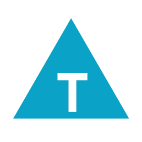 How does the artifact you selected demonstrate strengths & growth in the thinking competencies?In what ways might you further develop your thinking competencies?Self-ReflectionDescribe how the artifact you selected shows your strengths & growth in specific core competencies. The prompt questions on the left - or other self-assessment activities you may have done - may guide your reflection process.I chose to reflect on my Science 10 Data Visualization Project. The task was to find a piece of raw data and transform it into an art piece, making it more interesting, visually appealing, and easier to understand. I chose the topic of endangered animals because it is a significant world issue that I really care about. This project especially helped me to develop and grow my skills in the Creative Thinking Core Competency.I can get new ideas in areas in which I have an interest and a build my skill to make them work. Coming up with an original idea for my project was difficult at first, because the topic could be anything. I wanted my idea to be unique, as well as a relevant issue that the world is facing today. I came up with the topic of endangered animals because I know it has been a problem for a long time. I also care about animals, which gave me the chance to learn even more from this project, because it is something I am interested in. I also grew my skills on Canva, a graphic design website that I used to make my art. I had used it before, but by doing this project I learnt a lot more about how it works. I now have some useful skills for the future that I built while creating my visual artwork.I can develop a body of creative work over time in an area of interest or passion. This project definitely took me some time to complete, because there were many steps in the process of creating my art. I started by figuring out what topic I was interested in and passionate about, and then researched it. The researching took me a while because I had trouble finding the raw data that I needed. I continued to look and eventually found what I wanted. Then I planned out my art piece and started to make it. Creating the art also took a long time because I wanted it to be detailed, accurate and visually appealing. But since the topic of endangered animals is interesting to me, it motivated me to persevere and get it done. Over time, I developed my artwork to create a final product that I love.I enjoyed this science project because it allowed me to be creative in a class that is usually about information or experiments. I developed my Creative Thinking skills by coming up with an idea from scratch and turning it into a meaningful piece of art. I also learned some new skills on Canva that I can use for other art in the future. This was a new, interesting way for me to look at science and think about how I can spread an important message to others in a visual way.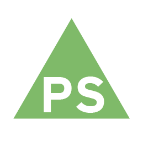 How does the artifact you selected demonstrate strengths & growth in the personal & social competencies?In what ways might you further develop your personal & social competencies?Self-ReflectionDescribe how the artifact you selected shows your strengths & growth in specific core competencies. The prompt questions on the left - or other self-assessment activities you may have done - may guide your reflection process.I chose to reflect on my Science 10 Data Visualization Project. The task was to find a piece of raw data and transform it into an art piece, making it more interesting, visually appealing, and easier to understand. I chose the topic of endangered animals because it is a significant world issue that I really care about. This project especially helped me to develop and grow my skills in the Creative Thinking Core Competency.I can get new ideas in areas in which I have an interest and a build my skill to make them work. Coming up with an original idea for my project was difficult at first, because the topic could be anything. I wanted my idea to be unique, as well as a relevant issue that the world is facing today. I came up with the topic of endangered animals because I know it has been a problem for a long time. I also care about animals, which gave me the chance to learn even more from this project, because it is something I am interested in. I also grew my skills on Canva, a graphic design website that I used to make my art. I had used it before, but by doing this project I learnt a lot more about how it works. I now have some useful skills for the future that I built while creating my visual artwork.I can develop a body of creative work over time in an area of interest or passion. This project definitely took me some time to complete, because there were many steps in the process of creating my art. I started by figuring out what topic I was interested in and passionate about, and then researched it. The researching took me a while because I had trouble finding the raw data that I needed. I continued to look and eventually found what I wanted. Then I planned out my art piece and started to make it. Creating the art also took a long time because I wanted it to be detailed, accurate and visually appealing. But since the topic of endangered animals is interesting to me, it motivated me to persevere and get it done. Over time, I developed my artwork to create a final product that I love.I enjoyed this science project because it allowed me to be creative in a class that is usually about information or experiments. I developed my Creative Thinking skills by coming up with an idea from scratch and turning it into a meaningful piece of art. I also learned some new skills on Canva that I can use for other art in the future. This was a new, interesting way for me to look at science and think about how I can spread an important message to others in a visual way.